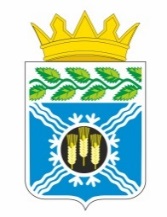 РОССИЙСКАЯ ФЕДЕРАЦИЯКЕМЕРОВСКАЯ ОБЛАСТЬ-КУЗБАССКРАПИВИНСКИЙ МУНИЦИПАЛЬНЫЙ ОКРУГАДМИНИСТРАЦИЯ КРАПИВИНСКОГО МУНИЦИПАЛЬНОГО ОКРУГАПОСТАНОВЛЕНИЕО внесении изменений в постановление администрации Крапивинского муниципального округа от 21.01.2020 № 36 	В целях реализации Закона Кемеровской области от 16.06.2006 г. №89-ОЗ «Об административных правонарушениях в Кемеровской области» администрация Крапивинского муниципального округаПОСТАНОВЛЯЕТ:1. Внести в постановление администрации Крапивинского муниципального округа от 21.01.2020г № 36 «Об утверждении состава административной комиссии Крапивинского муниципального округа» (в редакции от 06.06.2023 №813) следующие изменения:1.1. Приложение № 1 изложить в новой редакции, согласно приложению №1 к настоящему постановлению.2. Настоящее постановление вступает в силу с момента подписания.3. Контроль за исполнением настоящего постановления возложить на заместителя главы Крапивинского муниципального округа Е.А. Слонова.     ГлаваКрапивинского муниципального округа 				       Т.И. КлиминаЕкатерина Анатольевна Голошумова, 8(38446)22241Приложение №1к постановлению администрацииКрапивинского муниципального округаот ___.___.20___ №_______Составадминистративной комиссииКрапивинского муниципального округа             Заместитель главыКрапивинского муниципального округа		                    	Е.А. СлоновЛист согласованияк Постановлению № _____ от ____ _______2023 г.О внесении изменений в постановление администрации Крапивинского муниципального округа от 21.01.2020 № 36 Лист рассылкик Постановлению № _____ от ____ _______2023 г.О внесении изменений в постановление администрации Крапивинского муниципального округа от 21.01.2020 № 36От 12.09.2023 № 1267Председатель комиссииПредседатель комиссииПредседатель комиссии1.Слонов Евгений АлександровичЗаместитель главы Крапивинского муниципального округаЗаместитель председателя комиссииЗаместитель председателя комиссииЗаместитель председателя комиссии2.Мельникова Анна АлександровнаНачальник отдела военно-мобилизационной подготовкиСекретарь комиссииСекретарь комиссииСекретарь комиссии3.Голошумова Екатерина АнатольевнаНачальник юридического отдела администрации Крапивинского муниципального округаЧлены комиссииЧлены комиссииЧлены комиссии4.Култаева Наталья АндреевнаНачальник отдела предпринимательства и потребительского рынка администрации Крапивинского муниципального округа5.Мирошников Александр ЮрьевичНачальник отдела архитектуры и градостроительства администрации Крапивинского муниципального округа 6.Жилин Руслан ЮрьевичНачальник юридического отдела Комитета по управлению муниципальным имуществом администрации Крапивинского муниципального округа7.Румянцев Роман АлександровичНачальник отдела ГО и ЧС администрации Крапивинского муниципального округа8.Карназеева Любовь ВасильевнаЗаместитель начальника отдела сельского хозяйства, экологии и лесоустройства администрации Крапивинского муниципального округа9.Паршуков Павел АндреевичНачальник Зеленовского отдела МКУ «Территориальное управление»10.Чебокчинов Петр МихайловичНачальник Зеленогорского отдела МКУ «Территориальное управление»11.Димитриев Александр ВладимировичНачальник Крапивинского городского отдела МКУ «Территориальное управление»12.Малашкина Анастасия ЮрьевнаСтарший инспектор направления по исполнению административного законодательства Отдела МВД России по Крапивинскому муниципальному округу (по согласованию)Ф.И.О.ДолжностьРосписьСлонов Е.А.Заместитель главы Крапивинского муниципального округаХарламов С.Н.Заместитель главы Крапивинского муниципального округаГолошумова Е.А.Начальник юридического отдела администрации Крапивинского муниципального округаФ.И.О.ДолжностьРосписьСлонов Е.А.Заместитель главы Крапивинского муниципального округаХарламов С.Н.Заместитель главы Крапивинского муниципального округаГолошумова Е.А.Начальник юридического отдела администрации Крапивинского муниципального округа